The Final CountdownJoey Tempest 1986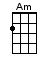 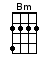 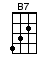 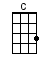 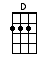 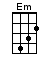 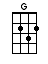 < KAZOOS AT THE READY! >INTRO:  /1 2 3 4 /[Em] / [C] / [Am] / [D] /[Em] / [C] / [Am] / [D] /[Em] [D] / [G] [C] / [B7] / [B7] /[Em] / [C] / [Am] / [D] /[Em] / [C] / [Am] / [D] /[Em] [D] / [G] [C] / [B7] / [B7] /[Em] / [Em] Oo-oo [Em] oo-oo-oo-oo [Em] oo[Em] We’re leaving together[Em] But still it’s fare-[Am]well[Em] And maybe we’ll come back[Em] To [D] Earth, who [G] can tell?[C] I guess there is [D] no one to blame [G] We’re [D] leaving [Em] ground (we’re leaving [C] ground)Will things ever [Bm] be the same a-[D]gain? [D]It’s the final [Em] countdown / [C] / [Am] / [D]The final [Em] countdown / [C] / [Am] / [D] oh[Em] Oh, we’re heading for Venus (Venus)[Em] And still we stand [Am] tall[Em] ’Cause maybe they’ve seen us[Em] And [D] welcome us [G] all, yeah[C] With so many [D] light years to go[G] And [D] things to be [Em] found (to be [C] found)I’m sure that we [Bm] all miss her so / [D] / [D]It’s the final [Em] countdown / [C] / [Am] / [D]The final [Em] countdown / [C] / [Am] / [D]The final [Em]  count  down [D] count  down / [G] count  down [C] /[B7] Ooooh [B7] oh-oh oh-oh [Em] oh / [C] / [Am] / [D] /[Em] / [C] / [Am] / [D]The final [Em]  count  down [D] / [G] [C]oh / [B7] oh [B7]It’s the final [Em] countdown / [C] / [Am] /[D]The final [Em] countdown / [C] / [Am] / [D]The final [Em] count count count count count…< FADING ECHO >www.bytownukulele.ca